उद्धारको मार्ग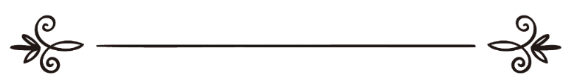 लेखकअतीकुर्रहमान मु.इदरीस खान मक्कीसंशोधकमुहम्मद इदरीस सलफीالطريق إلى النجاة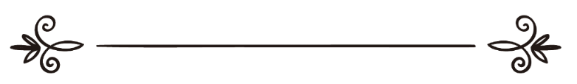 تأليفعتيق الرحمن محمد إدريس خان مكيالمراجعةمحمد إدريس سلفيبسم الله الرحمن الرحيم;jf{lwsf/ n]vsdf ;'/lIft 5 .   To connect Author: 0501372254للتواصل مع المؤلف: 0501372254n]vsl;t ;Dks{ ug]{ g+= )%)!#&@@%$k|yd k|sfzg ;fn   ;g\ @)!% O{= ;+=lgMz'Ns ljt/0fsf] nflu dfqk':ts kfOg] 7]ufgf –MO:nflds ufO8]G; ;]G6/ slknj:t' gu/kflnsfJf=g+= ( dx'jf tf}lnxjf slknj:t' -g]kfn_;Dks{ g+= ))(&&(*!($#&&%*;pbL g+= 00966-0501372254O:nflds ufO8]G; ;]G6/ /ajf cn\ l/ofh;pbL c/aLofk|:tfjgf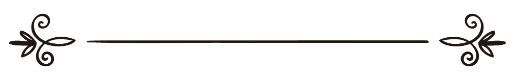 lal:dNnflx/{xdflg/{xLdx/]s k|sf/sf k|z+;fx¿ cNnfxs} nflu 5g\ h;n] ;Dk"{0f a|x\df08nfO{ pTkGg u¥of], / cNnfxsf] zflGt cjtl/t xf];\ clGtd ;+b]i6f d'xDdb ;NnNnfxf] cn}x] j;Nnd / pxfFsf] 3/ kl/jf/ / ;fyLx¿ dfly / pgL ;a}x¿ dfly h'g o; O:nfdsf] k|rf/ k|;f/ u/] / d'xDdbsf] k¢ltnfO{ pQd dfgL p;} dfly lx+8L cfkm\gf] hLjg JotLt u/] .jf:tjdf O:nfd k|fs[lts wd{ xf], o;sf ;a} lgod sfg"gx¿ k|fs[ltl;t zt k|ltzt d]n vfG5g\, ha s'g} z'4 a'l4 ePsf] dfG5] ;dIf O:nfdsf cbe't ljz]iftf / lgb]{zgx¿ k|:t't ul/G5 t Tof] dfG5] O:nfdtkm{ cjZo cfslif{t x'G5, / O:nfdnfO{ clËsf/ u/L nf]s k/nf]sdf pGglt k|fKt u5{ . clg afa' afh], k'vf{ k"j{hx¿sf] cGw ljZjf;nfO{ TofuL O:nfdLo lgb]{zgx¿sf] k|sfz adf]lhd cfkm\gf] hLjg JotLt ug]{ k|of; u5{ o:tf] dnfO{ cfef; x'G5 .o;} nIo / p2]Zon] d}n] of] k':ts tof/ kf/]sf] 5', / O:nfdsf s]xL cbe't ljz]iftf / lgb]{zgåf/f xfd|f kf7sx¿nfO{ O:nfdtkm{ cfdlGqt ug]{ k|of; u/]sf] 5' .of] ;fgf] k':ts tkfO{x¿ ;dIf /fVbf dnfO{ clt k|;Ggtfsf] cfef; eO/x]sf] 5 ls d o; k':tsåf/f ;j{JofkL wd{sf s]xL ljz]iftfx¿ tkfO{x¿sf] ;Dd'v /fVg] ;f}efUo k|fKt u/]sf] 5' . O:nfdaf/] e|ldt JolQmx¿nfO{ O:nfdLo cbe't lgb]{zgx¿ l;t kl/ro u/fpg] nIo lnO{ O:nfdsf ;fdfGo 1fg o; k':tsdf pNn]v u/]sf] 5', cfzf 5 ls o; k':tsaf6 e|ldt JolQmx¿nfO{ ;Tdfu{ b]vfpg] 5, / pgLx¿sf] e|dnfO{ ;dfKt u/L O:nfdsf] bz{g u/fpg] 5 . dnfO{ cfzf 5 ls of] ;fgf] k':tsaf6 tkfO{x¿nfO{ ;Tosf] 1fg x'g] 5 . / of] k':ts tkfO{x¿sf] nflu nfek|b l;4 x'g]5 . cNnfx l;t ljGtL 5 ls d]/f] of] ;fgf] k|of;nfO{ sa"n u/L d]/f] / d]/f] 3/kl/jf/sf ;d:t ;b:ox¿sf] d'lQmsf] dfWod agfpg\, / ljz]if u/L d]/f] cfdf a'jfnfO{ cfkm\gf] ljz]if s[kfsf] kfq agfpg\ hxfFx¿sf] df]x dfofn]ubf{ g} d o; of]Uo ePsf] 5' ls cNnfxsf] wd{nfO{ ;j{;fwf/0f ;Dd k'¥ofpmF / cgle1 Pj+ e|ldt JolQmx¿nfO{ ;'dfu{ b]vfpmF . x] cNnfx xfd|f cfdf a'jf / 3/sf cGo ;b:ox¿nfO{ d'lQm k|bfg u/L :ju{df :yfg k|bfg u/  -cfdLg_n]vsctLs'/{xdfg d'xDdb Ob/L; vfg dSsLslknj:t' gu/kflnsf jf8{ g+= ( dx'jftf}lnxjf slknj:t' -g]kfn_email- atiqkhannp1982@yahoo.com;Dks{ g+= ))(&&(*!($#&&%*;pbL df]= g= ))(^^%)!#&@@%$lal:dNnflx/{xdflg/{xLdO:nfdsf] ;+lIfKt kl/rocNnfxn] o; ;+;f/nfO{ pTkGg u¥of], clg To;df a:g] cg]sf}+ k|sf/sf hLjwf/Lx¿nfO{ klg ;[li6 u¥of], / To;}  ;[li6 dWo] ;j{>]i7 ;[li6sf] pkflwn] ;Ddflgt dfgjhflt klg xf] . h;nfO{ cNnfxn] cfkm\gf] k"hf c/fwgfsf] nflu pTkGg u¥of], / o;} dg'iosf] nflu ;"o{, rGb|, jfo', / hn yndf ePsf guGo j:t'x¿nfO{ pTkGg u¥of], h;af6 xfdL nfelGjt x'G5f}+ ./ dfgj hfltn] ;Tdfu{nfO{ 5f8]sf] v08df cNnfxn] xfd|f] ky k|bz{gsf] nflu cfkm\gf] ;Tdfu{ tkm{ af]nfpg] cJxfgstf{ / ;+b]zjfxsx¿nfO{ klg k7fof] . / ;a}nfO{ Pp6f hLjg JotLt ug]{ k4lt / ljwfg lbP/ k7fof], h;nfO{ xfdL wd{ eG5f}+ . t/ s'/f] of] 5 ls o; ;+;f/df cg]sf}+ wd{x¿ 5g\, / ;a} wd{sf cg'ofoLx¿ cfkm"n] u|x0f u/]sf] wd{nfO{ ;To / c?sf] wd{nfO{ c;To eG5g\, / cfkm"nfO{ ;'dfuL{ / c?nfO{ s'dfuL{ eG5g\ .t;y{ xfdLnfO{ s;/L 1fg xf];\ ls s'g ;To wd{ xf] / s'g ldYof wd{ xf] . o;sf] pQ/ clt ;/n 5, wd{nfO{ Nofpg] dfG5]sf] hLjgL s:tf] 5 < / h'g ljwfg - wd{ _ Tof] k|:t't u/]5 Tof] wd{ s:tf] 5 < olb o;} s]Gb| ljGb'df lrGtg dgg\ ug'{ x'G5 eg] ;To wd{nfO{ kQofpg' x'g]5 . o; ;+;f/df cg]sf}+ wd{x¿ 5g\ t/ s;}nfO{ cfkm\gf] ;+b]i6fsf] af/]df s]xL yfxf 5}g, h;/L lxGb' wd{ logLx¿nfO{ cfh ;Dd of] g} yfxf 5}g ls logLx¿sf] csfl:ds u|Gy j]b Nofpg] ;Gb]i6f sf] x'g\ . o:t} s;}sf] wd{df yk36 ul/Psf] 5, h;/L O{;fO{, ox"bLx¿sf] wd{ . t s;}l;t ldYof wd{x¿ 5g\ , h;/L l;v, h}g cflb . t s;}sf] wd{nfO{ dg'ion] gfdfs/0f u/]sf 5g\ , h;/L af}4 wd{ cflb .ca k|Zg of] p75 ls s] o; ;+;f/df s'g} o:tf] wd{ klg 5 h'g of] ;a} bf]if / vf]6af6 d'Qm 5 <xf], 5 / dfq Pp6} 5 h;df s'g} vf]6 / afËf]kgf 5}g . h;sf] ljwfg ;j{dfGo 5, h;sf lgb]{zgx¿ k|fs[lts 5g\, h;sf] ;+b]i6f ;d:t ;Gb]i6fx¿sf] ;dfks x'g\, h;sf] u|Gy clGtd csfl:ds u|Gy xf], / h'g wd{ :jod\ o; ;+;f/sf] ljwftfn] lgdf{0f u/]sf 5g\ / ;Dk"0f{ ;+;f/sf] nflu ;+ljwfg agfP/ k7fPsf x'g\, / Tof]  wd{ xf] O:nfd . o; wd{nfO{ Nofpg] ;+b]i6fsf] hLjgL p:t} k|sfzdfg 5 h;/L ;"o{ . / pxfFn] NofPsf] ljwfg cfh ;Dd p:t} 5 h:tf] ls cfhb]lv nueu !$)) jif{ cl3 lyof], To;df cfh ;Dd Ps s0fsf] hlt klg yk36 ePsf] 5}g .O:nfd ;j{JofkL wd{ xf], o;sf] gfd s'g} JolQmsf] gfddf /flvPsf] x}g h:tf] ls af}4 wd{ uf}td a'4sf] gfddf /flvPsf] 5 . / O:nfd wd{ s'g} ljz]if 7fpF hUuf / :yfgsf] gfddf klg /flvPsf] xf]Og h:tf] ls lxGb' wd{sf] gfpF lxGb':tfgsf] gfddf /flvPsf] 5, a? of] wd{ t k/d\ k"Hosf] wd{ xf] o;sf] gfdfs/0f xfd|f] kfngstf{n] ug'{ ePsf] 5 . cNnfxsf] kmdf{g 5 Mcy{ M cfh d}n] ltd|f] nflu ltd|f] wd{nfO{ k"0f{ ul/lbPF / cfkm\gf] cg'sDkfx¿ ltdL dfly k"0f{ ul/lbPF, / ltdLx¿sf] nflu O:nfd wd{nfO{ /f]h]+ . - ;"/t'n\ dfObM # _/ cfsf]{ 7fpFdf cNnfxsf] kmdf{g 5 Mcy{ M / h'g ;'s}n] klg O:nfd afx]s s'g} cfsf]{ wd{nfO{ cËLsf/ u5{ eg] cNnfx To;nfO{ sbflk :jLsf/ ug]{ 5}gg\ . - ;"/t' cfn] Od\/fg *% _cyf{t O:nfd g} Tof] k|fs[lts wd{ xf] h;sf] vf]hL xfdL ul//x]sf 5f}+, / o;} wd{df Tof] zflGt 5 h;sf] vf]hLdf k"0f{ ;+;f/ ljutb]lv g} 5 , lsgls O:nfdsf] cy{ xf] cfTd ;dk{0f, zflGt, cfkm\gf] OR5fnfO{ cNnfxsf] lgb]{zg dfly lge{/ ug'{, / p;sf] OR5f dfly ;dlk{t ug{' g} O:nfd xf] . / ;a}nfO{ zflGtsf] kf7 k9fpg'sf] g} O:Nffddf cfb]z 5 . of] O:nfd s'g} gf}nf] wd{ xf]Og a? cfbdb]lv hlt ;+b]i6f klg k7fOP ;a}sf] wd{ O:nfd g} lyof] xfF pgLx¿sf] ljwfgdf - z/Lctdf _ s]xL leGgtf lyof] . h;/L k"hf  ug]{ ljlw, j|t a:g] ljlw, t/ d"n l;Iff / p2]Zo Pp6} lyof] . h:tf] ls cNnfxsf] kmdf{g 5 Mcy{ M xfdLn] x/]s ;d'bfodf k}uDa/ -;Gb]zjfxs_ k7fof}+ ls dflg;x¿ cNnfxs} k"hf u?g\, / p; afx]s cGo ;d:t k'Hox¿nfO{ Tofluxfn'g\ clg ltgLx¿ dWo] s]xL o:tf 5g\, h;nfO{  cNnfxn] dfu{ bz{g u¥of] / s]xL o:tf 5g hf] dfu{ larngdf k/] . t;y{ ltdL :jod\ k[YjLdf 3'dlkm/ u/]/ x]l/xfn ls -;TonfO{_ em'7f] eGg]x¿sf] kl/0ffd s:tf] eof] < - ;"/t'g\ gxn #^ _/ o:t} lxGb'x¿sf] u|Gy Cuj]bdf 5 MÆ Psd\ a|x\df åLtLo gf:t] g]x gf gf:t] lsGrg\ Æcy{ M ltd|f] hGdbftf Pp6} 5 bf];|f] s'g} 5}g, 5}g 5}g sbflk 5}g . / cfsf]{ 7fpFdf 5 æ Psd\ Pjd\ clbTod\ Æ cyf{tM dfq Pp6f O{Zj/ afx]s s'g} cfsf{] 5}g ./ O{:fO{ Pj+ ox"bL wd{df 5 Mcy{ M d}n] ltdLx¿nfO{ of] o; sf/0f b]vfPF tfls ltdLx¿ hflg/fv ls cNnfx Tof] kfngstf{ g} xf] h; afx]s s'g} k"Ho 5}g . - ;km?t\ t;\lgof #%÷$ _/ cfsf]{ 7fpFdf 5 Mcy{ M x] O;|fO{n ;'lgxfn xfd|f] kfngstf{ Tof] cNnfx g} xf] h'g dfq Psnf] 5 . - ;km?t\ t;\lgof ^÷$ _/ cfsf{] 7fpFdf pNn]v 5 Mcy{ M O{:ffn] z}tfgl;t eGg' eof]M x] z}tfg efluxfn lsgls of] c+lst 5 ls xfd|f] kfngstf{ g} xfd|f] k/d\ k"Ho xf], t;y{ To;} Ps cNnfxsf] 9f]u u/, / To;}sf] k"hf u/ . - OghLn dQf &÷$ , OGhLn n"sf *÷$ _/ cfsf]{ 6fpFdf pNn]v 5 Mcy{ M ltdL g} Psnf] ;To k"ho xf}, / O{:ff d;Lx Tof] ;+b]i6f x'g\ h;nfO{ ltdLn] k7fP 5f} . - OghLn #÷!& _/ o:t} ;+;f/sf k|To]s wd{x¿df Ps cNnfxdf ljZjf; /fVg' / dfq p;}sf] k"hf ug'{sf] k|df0f ldN5 .cyf{t rfx] cfbd cn}lx:;nfd x'g\ jf d";f cn}lx:;nfd x'g\, g"x cn}lx:;nfd x'g\ jf Oa|fxLd cn}lx:;nfd x'g\, o"g'; cn}lx:;nfd x'g\ jf o";'km cn}lx:;nfd, O{;f cn}lx:;nfd x'g\ jf d'xDdb ;NnNnfxf] cn}x] j;Nnd, ;a}sf] d"n pkb]z / ;+b]z Pp6} lyof], / Tof] xf] Ps cNnfxdf cf:yf /fVg' . / dfq Ps cNnfxsf] k"hf c/fwgf ug'{ . cNnfxsf] kmdf{g 5 Mcy{ M d}n] lhGg / dflg;x¿nfO{ o;sf/0f dfq ;[li6 u/]sf] 5' tfls d]/f] pkf;gf u?g\  d pgLx¿af6 hLljsf rfxGg / g of] rfxG5' ls dnfO{ v'jfpmg\ . cNnfx cfkm} hLljsf k|bfg ug]{jfnf zlQmzfnL, b[9 5 . - ;"/t'h\ hfl/oft %^,%&,%* _t/ k"hf c/fwgfsf] ;fy ;fy} O:nfdn] of] eg] 5}g ls ljjfx gu/, / ;+;fl/s cfgGbnfO{ g ef]u . a? O:nfdn] eg]5 ls k"hf c/fwgf ;fy ;fy} ;+;fl/s ;'v ;dfu|Lsf] klg pkef]u u/ . cNnfxsf] kmdf{g 5 Mcy{ M / h'g -;DklQ_ ltdLnfO{ cNnfxn] k|bfg u/]sf] 5, To;af6 cflvÞ/tsf] 3/sf] lgdf{0f u/ / ;+;fl/s efu klg gla;{, / h:tf] ls cNnfxn] ltdLnfO{ enf] u/]sf] 5 ltdL klg /fd|f] Aojxf/ u/ / w/tLdf pkb|j grfx lsgeg] cNnfxn] pkb|jLx¿nfO{ dgk/fpFb}g . - ;"/t'n\ s;; && _t;y{ x] lk|o efOx¿ Û O:nfd wd{ g} clGtd / zf;jt wd{ xf] / k|no ;Dd afFsL /xg]jfnf wd{ klg of] g} xf] . / ;d:t ;+;f/nfO{ k|ult / pGglt k|bfg ug]{ wd{ klg of] g} xf], / zflGt Pj+ cfgGbnfO{ k|rlnt ug]{jfnf wd{ klg O:nfd g} xf], / ;j{JofkL Pj+ ;j{dfGo wd{ klg dfq O:nfd g} xf] ./ o;sf ljz]iftfx¿ olt dgdf]xs 5g\ ls To;sf] 1fg k|fKt eP kZrft dg'io O:nfddf k|j]z ug'{df afWo eO{ hfG5, d o; ;fgf] n]vdf tkfO{x¿ ;dIf O:nfdsf s]xL k|fs[lts / a'l4dQfk"0f{ ljz]iftfx¿ k|:t't u5'{, cfzf 5 tkfO{nfO{ nfe k'¥ofO{ O:nfdsf] ;To cg'ofoL aGg'df afWo ug]{ 5 .O:nfd wd{ cjtl/t ug'{sf] p2]ZocNnfxn] ;a} ;Gb]i6fx¿sf] ;dfks d'xDdb ;NnNnfxf] cn}x] j;Nndsf] dfWodn] o; ;+;f/sf] clGtd ;+lawfg O:nfdnfO{ ;d:t ;+;f/sf] ky k|bz{s agfO{ cjtl/t ug'{ eof] . / of] wd{ cjtl/t ug'{sf] d'Vo p2]Zox¿ lgDg x'g\ Û ;d:t dfgj hfltnfO{ ;'dfu{tkm{ cfx\jfg ug'{sf] lglDt . ;d:t dfgj hfltnfO{ ax'b]jjfbaf6 lgisfl;t u/L Ps]Zj/jfb tkm{ k|j[Q ug'{sf] nflu . c;}Iftfaf6 O{Dffg / l;Iffsf] k|sfztkm{ cfdlGqt ug'{sf] nflu . z}tfg, e't lkrf;, kL/ kmsL/, gaL jnL, d"lt{ dg'io==== sf] k"hfaf6 /f]Sg] / Ps cNNfxsf] k"hftkm{ cfx\jfg ug'{sf] nflu . sfNklgs e|daf6 arfO{ cNnfxsf] cfsfl:ds lgb{]zgx¿ l;t kl/ro u/fpgsf] nflu . ;+;fl/s df]xdfofnfO{ TofUg] / k/nf]lss hLjgtkm{ Wofg cfsif{0f u/fpgsf] lglDt . / o; h:tf c? p2]Zox¿ 5g\ h;sf] nflu cNnfxn] cfkm\gf] clGtd ljwfg O:nfdnfO{ o; ;+;f/sf af;Lx¿ ;dIf k7fof], tfls xfdL oL s'/fx¿ dfly lrGtg dgg\ u/f}+ / ;Tdfu{nfO{ ckgfpg k|oTg u/f}+ .O:nfd ;d:t ;+;f/sf] p4f/s dfu{cNnfxn] O:nfd wd{nfO{ ;d:t a|x\df08df a:g] hLjwf/Lx¿sf] nflu p4f/s dfu{ agfP/ k7fPsf] 5 h;dfly lx+8L ;a}sf] p4f/ ;'lglZrt x'g]5 . / o; wd{df hLjgdf k]z cfpg] ;a} ;d:ofsf] lgjf/0f 5, / k|To]s cj:yfdf ul/g] sfo{x¿sf] ljj/0f / tK;Ln 5 . cyf{tM dfG5]sf] cf:yf s:tf] x'g' k¥of], To;sf] Jojxf/ / k"hf s:tf] x'g' k¥of], To;sf] Jojxf/ d'l:nd / sflkm/x¿ l;t s:tf] x'g' k¥of] . g}ltstfdf dfG5]nfO{ s:tf] x'g' k¥of], cyjf afa' afh], cfdf 5f]/L / 5/l5d]sL=====cflbl;t s:tf] Jojxf/ ug'{ k¥of] . s;}sf] hGd ePdf s] ug'{ k¥of], / s;}sf] d[To' eP kZrft s] ug'{ k¥of] . / ;+;fl/s ;+t'li6 kfpgsf] nflu s] ug'{ k¥of], :ju{ k|flKtsf] nflu s] htg ug'{ k¥of] ======= cflb . cyf{tM hGdb]lv k|no ;Ddsf] Ps Ps 36gf / ;d:ofsf] ljj/0f Pj+ lgjf/0f O:nfdn] j0f{g u/]sf] 5 . cNnfxsf] kmdf{g 5 Mcy{ M -of]_ w]/} cg'u|xo'Qm lstfa xf], h'g xfdLn] tkfO{+dfly cjtl/t u/]sf 5f}+ . tfls dflg;x¿n] o;sf cfotx¿df ;f]rljrf/ u?g\ / a'l4jfnfx¿n] o;af6 lzIff u|x0f u?g\ . - ;"/t' ;fb @( _/ cfsf]{ cfotdf pNn]v 5 Mcy{ M / h'g lbg xfdLn] k|To]s ;d'bfoaf6 :jo+ pgLdfly ;fIfL pEofpg] 5f}+, / -x] k}uÞDa/_ tkfO{nfO{ logLx¿dfly ;fIfL agfP/ Nofpg] 5f+}, / xfdLn] tkfO{ dfly -o:tf]_ lstfa ptf/]sf 5f}+ ls o;df x/]s s'/fsf] j0f{g la:tf/k"j{s 5 . / d';ndfgx¿sf] nflu dfu{bz{g / bof tyf z'e–;Gb]z 5 . - ;"/t'g\ gxn *( _t;y{ x] efOx¿ Û Ps rf]l6 kljq u|Gy s'/cfgsf] klg cWog ug'{ xf];\ clg tkfO{nfO{ ;j{Jofks wd{sf] 1fg cjZo x'g]5 t/ cfsf{n] eg] adf]lhd dfq tkfO{nfO{ k'U5 eg] s'/f] a]Un} 5 .O:nfdsf d"n l;4fGtx¿O:nfdn] of] :ki6 kf/]5 ls dfq Ps cNnfxdf ljZjf; /fVg', / To;}dfly ;'b[9 /xg' g} o; wd{sf] hu xf] . / o;sf] ;fy ;fy} cNnfxnfO{ To;sf] ;d:t gfd / u'0f Pj+ ljz]iftfx¿df klg Psnf] / ;jf{]Ts[i6 :jLsfg'{ . / ;Dk"0f{ k|sf/sf :t'lt k"hf dfq cNnfxsf] k|;Ggtf kfpgsf] nflu ug'{, / k"hfdf s;} cfsf]{nfO{ cNnfxsf] ;fy ;femLbf/ gagfpg' . cNnfxsf] kmdf{g 5 Mcy{ M / /fd|f–/fd|f gfd cNnfxs} nflu x'g\ . o;y{ tL gfdx¿ åf/f g} p;nfO{ k'sf/ / o:tf dflg;l;t ;DaGw klg g/fv hf] p;sf] gfdsf] ;DaGwdf s'l6ntf u5{g\ . logLx¿ o;sf lglDt cjZo g} b08 kfpg] 5g . - ;"/t'n\ cc\/fkm !*) _/ cfsf]{ 7fpFdf 5 Mcy{ M ltgLx¿ lgM;Gb]x sflkm/ x'g\ h;n] eGb5g\ ls dl/odsf 5f]/f O{;f d;Lx cNnfx x'g\ hals d;Lxn] of] eGb} ub{y] ls x] agL O;|fO{n Û cNnfx s} pk;fgf u/ hf] ls d]/f] klg kfngstf{ xf] / ltd|f] klg . hflg/fv ls h;n] cNnfx;Fu ;fem]bf/ 7x/fpF5, cNnfxn] p;sf] nflu :ju{df k|j]z x/fd -lgif]w_ ul/lbPsf] 5 / p;sf] af;:yfg gs{ x'g]5 . / kfkLx¿sf] sf]xL klg ;xof]uL x'g]5}g . - ;"/t'n\ dfObM &@ _ / cNnfxsf kml/Ztf - :ju{b"t _x¿ dfly klg of] cf:yf /fVg' ls logLx¿ klg xfdL h:t} ;[li6 x'g\ . / pgLx¿ cNnfxsf] :t'ltdf / c1fsfl/tfdf Jo:t 5g\, / pgLx¿nfO{ cNnfxsf 5f]/L eGg]x¿ 7"nf] d"v{ 5g\ . cNnfxsf] kmdf{g 5 Mcy{ M x] df]ldgx¿ Û :jo+ cfkm"nfO{ / cfˆgf 3/jfnfx¿nfO{ To; cfuf]af6 arfpm, h;sf] O{Gwg d'gio / kTy/ x'g]5g\, h;sf] nflu s7f]/ :jefjsf, o:tf anzfnL kml/Ztfx¿ lgo'Qm x'g]5g\ h;n] To;df cNnfxsf] cj1f ub}{gg\ a? h] cfb]z klg lbOG5, To;nfO{ sfof{lGjt ub{5g\ . - ;"/t'Qx/Ld ^ _/ cfsf]{ cfotdf pNn]v 5 Mcy{ M cfsfzx¿ / hldgdf h] 5g\ . ;a} p;} -cNnfxsf]_ xf] . / hf] p;sf] ;dLkdf 5g\ ltgLx¿ p;sf] ;]jf–elQmaf6 g c§]l/kgf u5{g\ / g t yfs5g\ . ltgLx¿ lbg/ft p;}sf] u'0fufg u5{g\ / clnslt klg l9nf;':tL ub}{gg\ . - ;"/t'n\ clDaof !(,@) _ / cNnfxn] cjtl/t u/]sf ;d:t u|Gyx¿ Dfly cf:yf /fVg', h:tf] ls tf}/ft, hAa"/, OGhLn, ;'x'km] Oa|fxLd, s'/cfg cflb dfly cf:yf /fVg' ls ;a} cNnfxaf6 cjtl/t ul/Psf u|Gyx¿ x'g\ . ;fy} of] klg 1ft /xf];\ ls s'/cfg h'g ls k|no ;Ddsf] nflu cjtl/t ul/Psf] 5 To;dfly cf:yf /fVg' ls s'/cfg ;a} cfsfl:ds u|Gyx¿ eGbf pTs[i6 5, / ;a} k':tsx¿sf] k'li6s/0f ug]{jfnf cNnfxsf] ;fIfft jf0fL xf] . cNnfxsf] kmdf{g 5 Mcy{ M / -x] k}uDa/ Û_ xfdLn] tkfO+{nfO{ ;Tosf ;fy of] lstfa -s'/cfg_ k|bfg u/]sf 5f}+, h'g cfkm"eGbf cufl8sf u|Gyx¿nfO{ k|dfl0ft ub{5 / tL ;a}sf] /Ifs xf] . t;y{ o;df h'g cfb]z cNnfxn] lbPsf] 5, ;f]xL cg';f/ g} ltgnfO{ cfb]z ug'{;\ / o; ;TonfO{ Tofu]/ pgLx¿sf] OR5fsf] k"lt{ gug'{ . xfdLn] ltdLx¿dWo]af6 k|To]s ;d'bfosf Pp6f ljwfg / Pp6f tl/sf -k4lt_ lgwf{l/t u/]sf 5f}+ / olb cNnfxn] rfx]sf] eP ltdL ;a}nfO{ Pp6} ;d'bfodf /flvlbGYof], t/ h'g cfb]zx¿ p;n] ltdLnfO{ lbPsf] 5 To;df p;n] ltd|f] k/LIff ug{ rfxG5, t;y{ ltdL c;n sd{ ug{ l56f] u/ . ltdL ;a}nfO{ p;} 5]+p kmls{ hfg' kg]{5, t;y{ h'g s'/fdf ltdLx¿ ljjfb ug]{ ub{5f} p;n] ltdLnfO{ atfO{ lbg] 5 . - ;'/t'n\ dfObM $*_ / cNnfxsf ;d:t ;Gb]i6fx¿dfly cf:yf /fVg' . / of] cf:yf /fVg' ls pgLx¿ dWo] s]xLnfO{ s]xLdfly >]i7tf k|fKt 5 , / ;a} eGbf ;j{>]i7 / ;a} /;"nx¿sf] gfos] / ;a} /;"nx¿sf] ;dfks d'xDdb ;NnNnfxf] cn}x] j;Nnd x'g\ . / oL /;"nx¿ dWo] s;}sf] klg OGsf/ ug'{ ;a} ;+b]i6fx¿sf] OGsf/ ug'{ ;/x x'g] 5 . cNnfxsf] kmdf{g 5 Mcy{ M -xfd|f_ /;"nn] To; s'/fdf O{dfg Nofpg' eof] h'g pgLdfly cNnfxsf] tkm{af6 ptfl/of] / df]ldgx¿n] klg O{dfg NofP, logLx¿ ;a} cNnfx, p;sf kml/Ztfx¿, p;sf lstfax¿ / p;sf k}uDa/x¿ dfly O{dfg NofP . xfdL p;sf k}uDa/x¿dWo] s;}sf] aLr e]befjsf] Jojxf/ ub}{gf}+, pgLx¿n] eg] ls xfdLn] ;'Gof} / dfGof} xfdLn] Ifdfsf] nflu k|fy{gf ub{5f}+ . x] kfngstf{ Û / ltdL 5]p g} kms]{/ hfg' 5 . - ;"/t'n\ as/M @*% _ / k/nf]ssf] hLjg cyf{t k|nosf] lbgdfly cf:yf /fVg' . / of] cf:yf /fVg' ls h;/L cNnfxn] o; ;+;f/sf] /rgf u/]sf 5g\ To:t} Ps lbg o;sf] ljgfz ug]{ 5g\ , / o;dfly cNnfx ;Ifd / zlQm ;DkGg x'g'x'G5, / ;a}nfO{ pgLtkm{ g} kms]{/ hfg' 5 / ;a} hLjwf/LnfO{ d[To'sf] :jfb rfVg' kg]{5 . cNnfxsf] kmdf{g 5 Mcy{ M k|To]s hLjn] d[To'sf] :jfb rfVg] jfnf 5, clg ltdL ;a} xfdLlt/} kmsf{Og]5f} . - ;"/t'n\ cgsa"t %& _/ cfsf{] 7fpFdf j0f{g 5 Mcy{ M tkfO{+ hjfkm lbg';\ lsM ……pgLx¿nfO{ p;n] hLljt kfg]{ 5, h;n] pgLx¿nfO{ klxnf] k6s ;[li6 u/]sf] 5 . hf] k|To]s ;[li6nfO{ /fd|/L hfGb5 . - ;"/t' of;Lg &( _/ cfsf]{ 7fpFdf cNnfxsf] syg 5 Mcy{ M / pxL t xf] h;n] ;j{ k|yd ;[li6sf] cf/De ub{5 . clg p;}n] p;sf] k'g/fa[lQ ug]{5 . of] p;sf] lglDt w]/} ;lhnf] 5, cfsfzx¿ / hdLgdf p;sf] zfg -u'0f_ ;jf]{Rr 5 / pm ;j{zlQmzfnL, tTjbzL{ 5 . - ;"/t'¿{d @& _ / efUo dfly cf:yf /fVg' . / of] cf:yf /fVg' ls h'g cNnfx rfxG5g\ Tof] g} x'g]5 / h'g rfxb}gg\ Tof] sbflk x'g ;Sb}g . / ;fy ;fy} of] klg 1ft /xf];\ ls cNnfxn] dg'ionfO{ sd{ ug'{df clVtof/ lbPsf] 5 Tof] rfx] ;'sd{ u/L :ju{ k|fKt u/f];\ jf s'sd{ u/L gsL{o agf];\ s;}nfO{ s'g} sfo{ ug'{df afWo ul/Psf] 5}g . cNnfxsf] kmdf{g 5 Mcy{ M wd{df s'g} anhkm\tL 5}g . jf:tjdf s'dfu{af6 ;'dfu{ k|i6 eO;s]sf] 5 . o;y{ h;n] cNnfx afx]s cGo d"lt{x¿df cf:yf /fVb}g / cNnfxdfly cf:yf /fVof], p;n] o:tf] alnof] 8f]/L ;dflt;s]sf] 5, h'g ls slxNo} r'F8\g] 5}g . cNnfx ;a} s'/f ;'Gg] jfnf–;j{If xf] . - ;"/t'n\ as/M @%^ _a? cNnfxn] cfkm\gf ;Gb]i6fx¿ åf/f cfkm\gf] lgb]{zgx¿nfO{ k7fO{ ;s]sf] 5, h'g To; adf]lhd sd{ u5{g\ :ju{df cjZo hfg] 5g\, / h'g cNnfxn] lgwf{l/t u/]sf ;Ldfx¿sf] pNn+3g u5{g\ tL dflg;x¿ gsL{o dWo]sf x'g] 5g\ . cNnfxsf] kmdf{g 5 Mcy{ M ctM h;n] clnslt klg g]sL-k'0o_ u/]sf] x'g]5, p;n] To;nfO{ b]lvxfNg]5 . / h;n] clnslt klg g/fd|f] sfd u/]sf] x'g]5, p;n] To;nfO{ b]lvxfNg]5 . - ;"/t'h\ hNhnf &,* _/ cfsf]{ ;"/tdf cNnfxsf] j0f{g 5 Mcy{ M h;n] OlGb|onfO{ z'4 /fVof], Tof] ;kmn eof] . / h;n] To;nfO{ df6f]df ldnfof], Tof] c;kmn eof] . - ;"/t'Zzd; (,!) _/ cNnfxn] xfdLnfO{ hGdfP/ o:t} 5f8]sf 5}gg\ a? xfd|f] nflu hLjg JotLt ug]{ k"0f{ ljwfg k7fPsf 5g\, h;df ;'sd{ / s'sd{ b'j}sf] j0f{g 5 . ca xfdLnfO{ of] clVtof/ 5 ls xfdL To; cNnfxsf] :t'lt u/L :ju{df hfg] dfu{nfO{ /f]hf}+ jf To;sf] cj1f u/L gs{sf] dfu{df nfuf}+ .O:nfddf kfl/jfl/s / u[x:yLo hLjgsf] kl/sNkgf / dxTjO:nfd afx]s cGo wd{x¿df x]bf{v]l/ xfdLnfO{ of] yfxf x'G5 ls u[x:yLo hLjgnfO{ dxTj glbO{ ;Gof;nfO{ k|wfgtf / k|fyldstf lbG5, pbfx/0f :j¿k lgDgdf Wofg lbg' xf];\ Û af}4 wd{sf] ;+:yfks dxfTdf uf}td a'4n] ;a} ;+;f/Lo df]x dfofnfO{ TofuL agdf a;]/ dfq a'4sf] pkflw kfPsf x'g\ . o;y{ af}4 wd{df Psn} agdf uO{ ef}lts ;'vnfO{ 5f8\g' g} k/d\ wd{ dflgG5 . / ;jf]{Qd eQm x'g'sf] nflu of] cfjZos 5 ls dfG5] ;Gof;nfO{ cjZo u|x0f u/f];\ . o:t} lxGb' wd{df klg a|x\drf/L x'g'sf] /Llt rnL cfPsf] 5, dfgj olb O{Zj/sf] lgs6\tfsf] clenfifL 5 eg] To;nfO{ of] cfjZos 5 ls ;Gof;nfO{ u|x0f u/f];\ . o:t} h}g wd{df t a|x\drfl/tfnfO{ g} ;j{>]i7 cg'ofoLsf] pkflw ldN5 . / ogLx¿sf] dxfjL/n] t a|x\drf/Lsf] o:tf] cfbz{ k]z u/] ls ;a} dfgj cfZro{ rlst eP . o:t} O{;fO{ / ox"bL wd{ klg lagf ef}lts ;'v zflGt Tofu] k"0f{ x'Fb}g . cyf{t o; ;+;f/sf clwstd\ wd{x¿ ;Gof;tkm{ cfx\jfg u/]sf 5g\ . t/ O:nfdsf] s] wf/0ff /x]5 eg] cNnfxsf] of] sygaf6 kQofpg';\ cNnfxsf] egfO{ 5 Mcy{ M / h'g -;DklQ_ ltdLnfO{ cNnfxn] k|bfg u/]sf] 5, To;af6 cflvÞ/tsf] 3/sf] lgdf{0f u/ / ;+;fl/s efu klg gla;{, / h:tf] ls cNnfxn] ltdLnfO{ enf] u/]sf] 5 ltdL klg /fd|f] Aojxf/ u/ / w/tLdf pkb|j grfx lsgeg] cNnfxn] pkb|jLx¿nfO{ dgk/fpFb}g . - ;"/t'n\ s;; && _O:nfd ;Gof; tkm{ cfx\jfg ub{}g lsgls O:nfd k|fs[lts wd{ xf], / of] wd{ dfgjsf] zf/Ll/s / cflTds b'j} ;'vaf6 dfgjnfO{ pkef]u ug]{ ;'cj;/ k|bfg u5{ . / ;fy} u[x:yLo hLjg tkm{ ;a}nfO{ cfx\jfg u5{ ls hLjgsf] jf:tljs ;'v u[x:yLdf g} gLlxt 5 ;fy} k/nf]ssf nfex¿ klg, / :ju{ kfpg] tYox¿ klg u[x:yLo hLjgdf g} kfOG5 . / ;Gof;df dfq cNnfxsf] ;Ldf cltqmd0f g} ul/G5, h:tf] ls xfdLx¿ cf>dx¿df x]/L /x]5f}+,  To;df s:tf s:tf b'isd{ eO/x]sf 5g\ . of] dfq ;Gof; åf/f k|s[ltsf] ;Ldf cltqmd0f ug'{sf] b'ikl/0ffd xf] .o;} sf/0f O:nfdn] u[x:yLo hLjgnfO{ clt k|wfgtf k|bfg u/]5 . O:nfd sf] of] wf/0ff /x]5 ls h'g dfG5] dl:hbdf a;]/ cNnfxsf] :t'lt ul//x] 5 / To;sf] cfsf]{ efO d]xgt / kl/>d u/]/ To;nfO{ ef]hg NofP/ lbG5 eg] Tof] u[x:yLo hLjg JotLt ug]{ JolQm To; :t'lt ug]{ dfG5] eGbf clt dxfg / pQd 5 .cNnfxn] xfdLnfO{ ljjfx ug]{ cfb]z u/]sf 5g\ ls xfdL Jolerf/lt/ gnfuf}+, / To;åf/f :jR5 ;dfhnfO{ sn+lst gu/f}+, a? Pp6f :jR5 ;dfhsf] lgdf{0f u/f}+ lsgls ;+;f/sf] zflGtsf] nflu ;dfh g} klxnf] >[+Vnfsf] klxnf] hu / kfobfg xf] . o;} ;dfhåf/f ;+;f/sf] enf] s'enf] x'G5 . / bf];|f] s'/f] s] 5 eg] of] xfd|f] u[x:yLo hLjgdf g} xfd|f ;;fgf 5f]/f 5f]/L a"9f] af cfdf / dfofn' :jf:gL lbbL alxgLx¿=====cflb x'G5g\ h;åf/f o; ;dfhsf] l/Ztf gftfsf] cljisf/ x'G5 .x] lk|o efOx¿ Û  olb tkfO{ ;Gof;df x'g'x'G5 eg] af cfdfsf] ;]jf ;Tsf/ ug]{ ;'cj;/ sxfFaf6 kfpg' x'G5, s] >j0f s'df/sf] syf ofb 5}g < s] of] yfxf 5}g ls cNnfxn] s] eg] 5g\ < cNnfxsf] kmdf{g 5 Mcy{ M / cNnfxs} k"hf u/ / p;sf] ;fydf c? s;}sf] ;fem]bf/L gu/ / cfdf–afa';Fu ;Ddfgk"0f{ Jojxf/ u/ / glhssf gft]bf/, cgfyx¿ / u/La c;xfox¿ / gft]bf/ l5d]sLx¿ / u}/ gft]bf/L l5d]sLx¿ / ;+u} p7\a;\ ug]{ ;fyLx¿ / a6'jfx¿ / hf] ltd|f] :jfldTjdf 5g\, ;a}sf] pksf/ u/ . lgM;Gb]x cNnfxn] 3d08L tyf ldYof cledfg ug]{x¿nfO{ ?rfpFb}gg\ . - ;"/t'g\ lg;f #^ _/ cfsf]{ 7fpFdf cNnfxsf] syg 5 Mcy{ M / ltd|f] kfngstf{n] :ki6 cfb]z u/]sf] 5 ls pm afx]s ltdL s;}sf] k"hf gu/ / cfdf–afa'sf] ;fydf gd| Jojxf/ ub}{ u/ olb ltgLx¿dWo] Pp6f jf b'j} ltd|f] cufl8 j[4 cj:yfdf k'U5g\ eg] ltgLx¿nfO{ lt/:s[t gug'{ gxKsfpg' clkt' ltgLx¿;Fu ;Ddfgk"j{s dof{lbt 9+un] s'/fsfgL ug'{ . - ;"/t'n\ O;|f @# _/ Pp6f xbL;df j0f{g 5 Mcy{ M Pp6f dfG5] /;"n ;NnNnfxf] cn}x] j;Nndsf] ;dIf cfP/ eGof]M x] cNnfxsf] /;"n d wd{o'4 ug]{ cg'dlt rfxG5', t /;"n ;NnNnfxf] cn}x] j;Nndn] eGg' eof]M ltd|f af cfdf hLljt 5g\ < clg To;n] eGof]M hLljt 5g\, clg /;"n ;NnNnfxf] cn}x] j;Nndn] eGg' eof]M ltgLx¿sf] ;]jf ;Tsf/ u/]/ wd{o'4sf] k'0o sdfpm . - a'vf/L _xf], of] t ;a}nfO{ yfxf 5 ls afa' cfdfsf] ;]jf ;Tsf/ ug]{jfnf JolQm :juL{o x'G5, h:tf] ls of] klg k|l;4 s'/f] g} xf] ls cfdfsf] kfOnf d'lg :ju{ x'G5 , o;sf] cy{ xf] cfdfsf] ;Tsf/ u/]kl5 :ju{ cjZo ldNg] 5 . s] of] k|wfgtf s;} ;Gof;L / a}/fuLnfO{ ldNg] 5 < sbflk ldNg ;Sb}g .o:t} 3/sf ;d:t kl/jf/x¿nfO{ kl/>d u/L ef]hg u/fpg'df klg k'0o ldN5 t s] of] k'0o ;Gof;L a|x\drf/L kfpg] 5 < sbflk kfpg ;Sb}g .t x] ;j{>]i7 hLjwf/L Û e|dsf] dfofhfnaf6 aflx/ cfpm ;TonfO{ ;To dflg O:nfdnfO{ :jLsf/ u/ / Ps k6s 3/ u[x:yLsf] hLjgnfO{ ckgfO{ cNnfxsf] s[t1tf k|s6 u/, clg x]/ slt cfgGb ldNg] 5, / s:tf] k/d\ ;+t'li6sf] cfef; x'g]5 . x] efO k|s[ltaf6 lj/f]w 7Ls 5}g ltd|f] z/L/sf] ltdL dfly xs 5 To;sf] clwsf/sf] xgg\ gu/ To;sf] clwsf/ To;nfO{ b]pm, t/ of] ;Gof;n] t ;+ej 5}g cfkm} ljrf/ u/ / ;To kydf lx+8g] k|oTg u/ .O:nfddf ;fdflhs hLjgcNnfxsf] kmdf{g 5 Mcy{ M ;a} df]ldgx¿ Ps cfk;df efO–efO 5g\, t;y{ cfˆgf b'O{ efOx¿df d]nldnfk u/fpg] u/ . / cNnfxl;t 8/ dfgL /fv tfls ltdLdfly bof ul/of];\ . -;"/t'n\ x'h'/ft !)_/ /;"n ;NnNnfxf] cn}x] j;Nndsf] kmdf{g 5Mcy{ M ltdLx¿ dWo] k|To]s JolQm cfkm" cwLg ePsfx¿sf] pQ/bfoL xf], / ;a}l;t o;af/] ;f]wk"5 ul/g] 5 . >LdtL >Ldfgsf] 3/kl/jf/ / ;DklQsf] pQ/bfoL xf] To;l;t o;af/] ;f]wk"5 x'g]5 ======= . - a'vf/L, d'l:nd _/ cfsf]{ xbL;df 5 Mcy{ M cf:yfjfgx¿sf] Ps cfsf{l;t k|]d, :g]x dfofsf] pbfx/0f Pp6f z/L/ h:t} 5 ls ha z/L/sf] s'g} c+unfO{ si6 k'U5 t z/L/sf ;d:t c+ux¿ To; b'MvL c+usf] ;fy /fte/L hfU5g\ lgbfpFb}gg\ . - d'l:nd _cyf{t ;dfhdf a;]sf dfG5]x¿ Ps cfsf{l;t o:t} k|]d ug'{k5{ ls olb s;}nfO{ b'Mv x'G5 eg] ;a}nfO{ To;df ;xefuL x'g' / To;sf] b'MvnfO{ x6fpgsf] k|oTg ug'{ cfjZos 5 ./ cfsf]{ xbL;df 5 Mcy{ M d';ndfg d';ndfgsf] efO xf], s'g} d'l:nd s'g} d';ndfgdfly cGofo cTofrf/ gu/f];\, h'g dfG5] cfkm\gf] efOsf] dgf]sfdgf k"0f{ u5{ cNnfx To;sf] dgf]sfdgf k"0f{ u5{, / h;n] o; ;+;f/df cfkm\gf] efOaf6 s'g} cfO{ k/]sf] si6nfO{ x6fO{ lbG5 t cNnfx k|nosf] lbg To;af6 si6nfO{ x6fpg] 5g\ . - a'vf/L, d'l:nd _/ o; h:tf c? cfot / xbL;x¿ j0f{g 5g\ h'g ;fdflhs hLjgsf] Joj:yfkg dfly k|sfz kf5{g\, / xfdLnfO{ o; s'/faf6 cjut u/fp5g\ ls ;dfh s;/L :jR5 /xG5 To;sf pkfox¿ s] s] x'g\ cflb, / ;fdflhs hLjgsf] dxTj s] xf]======cflb .O:nfd xfdLnfO{ l;sfpF5 ls ;dfhdf a:g] ;d:t ;b:ox¿ ccfkm\gf st{Josf] pQ/bfoL 5g\ ;a}l;t k|nosf] lbg o;af/] ;f]wk"5 x'g]5 pbfx/0fsf] nflu dfq of] g} kof{Kt 5 x]g'{;\ Û olb tkfO{sf] Pp6f 5f]/f / Pp6L 5f]/L Pj+ afa' cfdf 5g\ ca logLx¿sf] pQ/bfoL tkfO{ g} x'g'x'G5 oxfF ;Dd ls tkfO{ cfkm\gf] st{Josf] kfngf ug'{;\ / pgLx¿sf] xsnfO{ k"0f{ ug'{;\, oL ;a} tkfO{sf] cwLg 5g\ . olb tkfO{n] 5f]/fsf] ljjfx ug'{ x'Gg ha ls Tof] ljjfx ug]{ of]Uo eO;s]sf] 5 jf 5f]/Lsf] ljjfx ug'{ x'Gg clg logLx¿n] Jolerf/ u5{g\ eg] o;sf] pQ/bfoL sf] x'G5 < lgM;+b]x tkfO{ g} x'g' x'G5 . lsgls tkfO{n] cfkm\gf] st{Josf] kfngf ug'{ ePg tkfO{dfly h'g pgLx¿sf] xs lyof] To;nfO{ k"0f{ ug'{ ePg h'g cNnfxn] ltdLdfly clgjfo{ u/]sf] 5 . ca kfkL sf] xf] < tkfO{ ls tkfO{sf] 5f]/f 5f]/L < of] Jolerf/ pgLx¿n] lsg u/] < dfq o;} sf/0f ls pgLx¿nfO{ kljq tl/sfn] of}g ;DaGwsf] cj;/ k|fKt ePg, clg unt tl/sfn] cfkm\gf] zf/Ll/s ef]ssf] k"lt{ u/] . /;"n ;NnNnfxf] cn}x] j;Nndsf] kmdf{g 5 Mcy{ M ha ltdL ;dIf s'g} o:tf] dfG5] l/Ztf lnP/ cfpF5 h;sf] wd{ / cfr/0fsf] af/]df ltdL ;+t'i6 5f} eg] To;sf] ljjfx u/fOxfn, olb ltdLn] o:tf] u/]gf} eg] of] k[YjLdf 7"nf] pkb|jsf] cljisf/ x'g]5==== . - ltld{hL _cyf{t O:nfdn] Tof] ;a} s'/faf6 /f]s] 5 h;af6 ;dfhdf ljuf/ pTkGg x'G5 . ;fy} dfG5]sf] :jfledfgsf] ;'/Iff klg u5{, h:tf] ls Jolerf/sf] /f]syfdsf] nflu Tof] ;a} af6f]nfO{ aGb ul/lbPsf] 5 h'g ;|f]tx¿ åf/f Jolerf/ anfTsf/ x'g;S5 . / o;df /f]s nufP kZrft :jtM ;a}sf] OHHt ;Ddfgsf] ;'/Iff eOxfN5 . o:t} olb ;dfhdf s;}sf] wg ;DklQ c;'/lIft 5 eg] ljb|f]x x'g] cfz+sf x'G5, o;sf] nflu cNnfxn] ;"b Jofh, wf]sf, rf]/L, 8s}tL==== cflbnfO{ jlh{t ul/lbPsf] 5 . cNNfxsf] kmdf{g 5 Mcy{ M h'g dflg;x¿ Jofh vfG5g\ ltgL -lrxfgx¿af6_ o; k|sf/n] -e|ldt eO{_ p7\g] 5g\ h:tf] ls z}tfgn] 5f]Psf] kfun xf];\ . of] o; sf/0fn] ls ltgLx¿n] eGg] ub{y] ls Jofkf/ ug'{ klg t o:t} 5, h:tf] ls Aofh -lng'_ . t/ Jofkf/nfO{ cNnfxn] xnfn agfPsf] 5 / AofhnfO{ x/fd . h'g dflg;n] cfˆgf] 5]p cNnfxsf] lgb]{zg k'u] kl5 -Aofh lng_ Tofu lbof] eg] h]hlt eO;s]sf] 5, To;sf] dfkmL kfpg] 5 . / To;sf] lg0f{o cNnfxn] ug]{ 5 . / olb km]l/ -Jofh_ lng yfNof] eg], To:tf dflg;x¿ gf/sLo x'g]5g\, / ;w} gs{df /xg] 5g\ . - ;"/t'n\ as/M @&% _/ cfsf]{ 7fpFdf j0f{g 5 Mcy{ M x] Odfgjfnfx¿ Û dlb/f, h'cf aln:yfg / zu'0f kf;f oL ;a} ckljq / z}tfgL s'/fx¿ dWo]sf x'g\ t;y{ logLaf6 6f9f /xg' tfls d'lQm k|fKt ug{ ;s . z}tfg t of] rfxG5 ls /S;L / h'cfsf] dfWodaf6 ltdLx¿ aLr zq'tf / a}/efjsf] ;[hgf ul/xfnf];\ / ltdLnfO{ cNnfxsf] :d/0f / gdfhaf6 /f]lsb]cf];\ . o;sf/0f clxn] klg -oL sd{x¿af6_ cnu /xg] u/ . - ;"/t'n\ dfObM (),(! _;fy} s;}n] s;}sf] xTof gu/f];\ o;sf] /f]syfdsf] nflu s;f; eGg] sfg"gnfO{ nfu" u/]sf] 5, ls s'g} dfG5] s;}nfO{ xTof ug'{ eGbf cl3 sDtLdf !)) k6s o;sf] b'ikl/0ffddfly ljrf/ u/f];\ . cNnfxsf] egfO{ 5 Mcy{ M x] ljj]sLx¿Û s];f;sf] -cfb]z_ df ltd|f] nflu lhGbuL 5, o;n]ubf{ ltdLx¿ -cgfxsÞ xTofaf6_ ;'/lIft /xg]5f} . - ;"/t'n\ as/M !&( _/ ;dfhsf] ;+t'ng glju/f];\ o;sf] nflu cNnfxn] cfb]z u/]sf 5g\ ls e]befj kIfkft gu/ a? Gofo u/, / Gofo ug]{ dfG5]nfO{ cNnfx clt k|]d u5{g\ . cNnfxsf] kmdf{g 5Mcy{ M / olb df]ldgLx¿sf s'g} b'O{ ;d"x cfk;df nl8xfN5g\ eg], logLx¿df d]nldnfk u/fO{ b]pm, / olb Pp6f ;d"xn] csf]{ ;d"xdfly Hofblt ub{5 eg] Hofblt ug]{ jfnfl;t n8, oxfF;Dd ls Tof] cNnfxsf] cfb]zlt/ k|j[Qxf];\, clg ha k|j[Q x'G5 eg] b'j} ;d"xdf OG;fkmsf ;fy cfk;df d]nldnfk u/fOb]pm / Gofo ug{' . lsgls cNnfx Gofo ug]{x¿nfO{ ?rfpFb5 . - ;"/t'n\ x'h'/ft ( _/ cfsf]{ 7fpFdf cNnfxsf] j0f{g 5 Mcy{ M x] bfpmb Û ……xfdLn] w/tLdf ltdLnfO{ pQ/flwsf/L agfPsf 5f}+ . ctM ltdLn] dflg;x¿sf] aLrdf ;Totfsf ;fy km};nf ug'{ / cfˆgf] JolQmut OR5fsf] cg'kfng gug'{ ls To;n] ltdLnfO{ cNnfxsf] dfu{af6 ljrlnt u/fO{ lbg]5, h'g dflg;x¿ cNnfxsf] dfu{af6 ljrlnt x'G5g\, lgZro g} pgLx¿sf] lglDt s7f]/ oftgf 5, lsgeg] pgLx¿n] lx;fasf] lbgnfO{ lal;{lbP . - ;"/t' ;fb @^ _/ ;dfhsf] k|ult Pj+ pGgltsf] nflu O:nfdn] Psdt /xg'df hf]/ lbP5, h;n]ubf{ s'g} zq' tkfO{sf] dfg ;Ddfg, OHht cfa?, wg ;DklQ tkm{ b'isd{sf] gLotn] x]g{ klg g;sf];\ vf]:g'sf] OR5f t clt b'n{e s'/f] xf] . t Psdt ePsf] v08df g t s'g} eoqf; x'g]5 g t s'g} lrGtf, o;}n]ubf{ xfd|f] ;dfhsf] k|ult ;'lglZrt eOxfN5 h:tf] ls d[To' cfpg' ;'lglZrt 5 . cNnfxsf] kmdf{g 5 Mcy{ M ;a} ldn]/ cNnfxsf] 8f]/LnfO{ b[9tfk"j{s ;dflt /fVg' / ljeflht gx'g' / cNnfxsf] To; cg'sDkfnfO{ ofbu/ ls ha ltdL Ps csf{sf] zq' lyof}, t p;n] ltd|f Åbox¿df k|]dsf] ;[hgf u¥of] / p;sf] s[kfn] ltdLx¿ cfk;df efO–efO eOxfNof}, / ltdL cfuf]sf] vfN8f] 5]p k'lu;s]sf lyof}, t cNnfxn] ltdLnfO{ To;af6 arfOxfNof] . o; k|sf/ cNnfxn] ltdLnfO{ cfˆgf lgzfgLx¿sf] j0f{g ub{5 tfls ltdL dfu{bz{g k|fKt ug{;s . - ;"/t' cfn] Od\/fg !)# _/ cfsf]{ ;"/tdf cNnfxsf] j0f{g 5 Mcy{ M / cNnfx / p;sf] /;"nsf] cf1f dfgL /fv, cfk;df ljjfb gu/, cGoyf sfo/ aGg]5f}, / an sd x'Fb} hfg]5, / w}o{ / ;+odaf6 sfd lng' . lgZro g} cNnfx w}o{ ug]{x¿sf] ;fydf 5 . - ;"/t'n\ cg\kmfn $^ _/ bf];|f] s'/f] s] 5 eg] pk/f]Qmsf s'/fx¿ ;fy ;fy} cNnfxn] cfk;df k|]defj /fVg] cfb]z klg ul/aS;g' eP5 / cNnfxsf] of] cfb]z 5 ls olb s;}nfO{ si6 k'u]5 eg] xfd|f] of] k/d\ st{Jo xf] ls xfdL To; dfG5]sf] ;xfotf u/f}+ . Pp6f xbL;df j0f{g 5 Mcy{ M cNnfx dfG5]sf] ;xfotf To; ;do ;Dd ul//xg] 5g\ ha ;Dd dfG5] cfkm\gf] efOsf] ;xfotfdf nflu/xg] 5 . - d'l:nd _x] efOx¿ Û s] pk/f]Qmsf s'/fx¿af6 of] 1ft x'Fb}g ls O:nfdn] k|To]s kfv08 / pkb|jaf6 ;'/Iff k|bfg u5{, / ;dflhs hLjgnfO{ cfgGbdo agfpF5 .t x] ;kmntfsf] vf]hdf lx+8]sf ofq'x¿ Û ltdL sxfF e|ldt 5f} < s] ltdLn] O:nfdaf/] yfxf 5}g < cfpm Û O:nfd s;}sf] hfuL/ / Psnf}l6 xf]Og, of] t ;d:t ;+;f/sf] nflu dfu{bz{g xf], o;sf lgb]{zgx¿nfO{ dfg / o; wd{df k|j]z u/ . clg ltd|f] ;a} kfkx¿ gi6 eOxfNg] 5g\ / ltd|f] nf]s k/nf]ssf] hLjg ;+t'li6do x'g]5 . ofb/fv s;}nfO{ d[To'sf] ;do yfxf 5}g d[To' kZrft ltd|f] ;xfotf sf]xL klg ug{ ;Sb}g . t x] efO cem}+ ;do afFsL 5 cfkm\gf] c1fgtfsf kfkx¿sf] k|oflZrt u/, / ;f]r ljrf/ u/]/ O:nfddf k|j]z ul/xfn .O:nfd k|fs[lts wd{k|s[lt To; z'4tfnfO{ eG5g\ h;dfly ;a} ;[li6nfO{ hGdfOPsf] 5 . cyf{t of] o:tf] zlQm xf] h'g dfG5]nfO{ hGdhftaf6} cfkm\gf] ;|i6fåf/f kfPsf] 5 , h;af6 Tof] xs gfxs, ;To c;To, k|sfz cFWof/f], ;'sd{ s'sd{, ;'dfu{ s'dfu{nfO{ 5'6\6ofpg ;S5 . of] Pp6f cNNfxsf] /Ë xf] h;dfly ;a}nfO{ hGdfOG5 . h:tf] ls xbL;df 5 Mcy{ M ;a} lzz'x¿ lkmt/t - cNnfxsf] /Ë _dfly g} hGdG5g\  - cyf{t O:nfd dfly _, km]l/ pgLx¿nfO{ pgLx¿sf afa' cfdfn] ox"bL O{;fO{ dh";L agfO{ lbG5g\ .   - a'vf/L _ dh";L M cfuf]nfO{ k"h\g] Pp6f ;d"xnfO{ elgG5 . / cNnfxsf] o;} /ËnfO{ xfdL k|s[lt eG5d\ . t O:nfdsf ;a} lgb]{zgx¿ o; k|s[ltl;t ;xdt 5g\ lsgls b'j}sf] ;|i6f Pp6} ;j{zlQm ;DkGg cNnfx g} xf], clg dte]b x'g] s'/} 5}g .k|fs[lts¿kn] ;d:t hLjwf/L /fd|f] j:t'nfO{ g} dg k/fpF5g\ h;/L ;'v, zflGt, kljq ef]hg, /fd|f] afgL===cflb .x] efO xfdL pb08tf / cft+snfO{ lsg dg k/fpFb}gf}+ lsgls Tof] k|s[lt lj?4 5, xfdL Jolerf/nfO{ anfTsf/nfO{ lsg dg k/fpFb}gf}+ lsgls of] sfo{ k|s[lt / dfgjtf lj?4 5g\ . o:t} O:nfd k|fs[lts wd{ x'gfn] Tof] ;a} sfo{nfO{ gug]{ cfb]z lbG5 h'g dfgjtf lj?4 5g\ . cNnfxsf] kmdf{g 5 Mcy{ M t;y{ tkfO+{ bQlrq eP/ cfkm"nfO{ bLg -O:nfd_ tkm{ nufpFb} ug{';\ . cNnfxsf] Tof ljz]iftf h;dfly p;n] dflg;x¿sf] ;[li6 u/]sf] 5 . cNnfxn] agfPsf] -nfO{_ gabNg' . oxL ;f]emf] wd{ xf] . t/ w]/}n] a'‰b}gg\ . -dflg;x¿ xf] Û_ cNnfx tkm{ nfu]/ pm l;t 8/ dfGg] u/ / gdfh k9\g] u/ / d'lZ/sx¿ dWo]af6 gaGg' . pgLx¿ dWo]af6 h;n] cfˆgf] wd{nfO{ 6'qmf–6'qmf ul/lbP / :jod\ klg ;d"x–;d"x -df ljeflht_ eP, k|To]s ;d"x cfkm";+u ePsf] rLh–j:t'df k|;Gg 5 . - ;"/t'¿{d #)–#@ _/ cfsf]{ 7fpFdf j0f{g 5 Mcy{ M h'g dflg;x¿n] o:tf /;"n, gaL pDdL -lg/If/_ sf] cg'z/0f u5{g\, h;nfO{ pgLx¿n] cfkm'sxfF tf}/ft / OGhLndf n]lvPsf] kfpF5g\ . pgn] pgLx¿nfO{ c;n s'/fsf] cfb]z ub{5g\ / g/fd|f s'/fx¿af6 dgfxL ub{5g\ / :jR5 s'/fnfO{ xnfn -:jLsfo{_ atfpF5g\ / ckljq s'/fnfO{ x/fd -jlh{t_ atfpF5g\ / ltgLxL? dflyaf6 Tof] af]em ptfb{5g\ h'g clxn];Dd pgLx¿dfly nflbPsf lyP aGwgx¿nfO{ km'Ssf ub{5g\ h;df pgLx¿ hsl8Psf lyP . ct M hf] dflg;x¿ To; gaLdf ljZjf; ub{5g\ / pgsf] ;dy{g ub{5g\ / pgsf] ;xfotf ub{5g\, / To; k|sfznfO{ dfGb5g\ hf] pgsf] ;fydf k7fOPsf] 5 . o:tf dflg;x¿ k"0f{ ;kmntf k|fKt ug]{jfnf 5g\ . - ;"/t'n\ cc\/fkm !%& _cyf{t M O:nfdn] vfg] s'/f dWo] Tof] ;a}nfO{ u|fx\o u/]5 h'g kljq / :j:ys/ 5g\ . / tL ;a} s'/fnfO{ jlh{t u/]5 h'g ckljq / :jf:ysf] nflu xflgsf/s 5g\ . / Tof] ;a} sfo{af6 /f]s]5 h'g lgn{Hhtf / cz\nLntf tkm{ cfslif{t u5{g\ / pkb|jL 5g\, / h'g ;dfhdf ljuf/ pTkGg u/fpg] sf/0f aGb5g\ . / Tof] ;a} sfo{nfO{ ug]{ cfb]z lbPsf] 5 h'g dg'io / ;dfhsf] nflu sNof0fsf/L 5g\ . s] s'g} d"v{ of] eGg] cfF6 ug{ ;S5 ls of] O:nfdL lgb]{zgx¿ k|s[lt jf dfgjtf lj?4 5g\ < sbflk o:tf] s'g} d"v{ klg eGg ;Sb}g .O:nfdn] o:tf o:tf lgodx¿ Nfu" u/]5 h;åf/f s;}sf] xs xgg\ x'Fb}g ;fy} s;}nfO{ To;sf] xs eGbf clws klg lbPsf] 5}g rfx] Tof] /fhf xf];\ jf k|hf xf];\, cdL/ xf];\ jf u/La, cfkm\gf] xf];\ jf lj/fgf], ;fyL xf];\ jf l5d]sL, cfdf xf];\ jf afa', hjfg xf];\ jf j[4, >Ldfg xf];\ jf >LdtL, hgfj/ xf];\ jf r/fr'FuL ;a}nfO{ clt plrt 9+un] xs clwsf/ ljt/0f u/]sf] 5 .x] efO Û s] ;a}sf] pQd xs clwsf/ lbg' cg}ltstf xf] < s] ;a}sf] clwsf/sf] /Iff ug'{ dfgjtf lj?4 sfo{ xf] < olb xf]Og eg] sxfF e|ldt eO/fv] 5f}, cfpg';\ nfOnfxf ONnNnfx d'xDdb'/{;"n'Nnfxsf] pRrf/0f ug'{;\ / O:nfddf k|j]z ug'{;\, / ldYof k"Hox¿nfO{ TofluxfNg';\ . x] efO k|nosf] lbg tkfO{sf] lglDt s'g} l;kmfl/z sfd nfUg] 5}g, / s'g} if8oGq ;kmn x'g] 5}g, tkfO{sf] sd{ g} tkfO{sf] sfd nfUg] 5 . t;y{ ;Toaf6 d'v gkmsf{pg';\ ;TonfO{ cËLsf/ ug'{;\ / To;}df ;'b[9 /xL cfkm"nfO{ / cfkm\gf 3/kl/jf/nfO{ gs{sf] si6bfos ;hfoaf6 arfpg';\ . cNnfxsf] kmdf{g 5 Mcy{ M x] df]ldgx¿ Û :jo+ cfkm"nfO{ / cfˆgf 3/jfnfx¿nfO{ To; cfuf]af6 arfpm, h;sf] O{Gwg d'gio / kTy/ x'g]5g\, h;sf] nflu s7f]/ :jefjsf, o:tf anzfnL kml/Ztfx¿ lgo'Qm x'g]5g\ h;n] To;df cNnfxsf] cj1f ub}{gg\ a? h] cfb]z klg lbOG5, To;nfO{ sfof{lGjt ub{5g\ .            - ;"/t'Qx/Ld ^ _O:nfdsf] ;Totfdfly cbe't k|df0fO:nfdsf] ;Totfdfly ;a} eGbf 7"nf] k|df0f O:nfdLo u|Gy s'/cfg xf] . s'/cfg M s'/cfg cNnfxsf] clGtd ;Gb]i6f xh/t d'xDdb ;NnNnfxf] cn}x] j;Nnddfly nf]slk|o :ju{b"t xh/t lha|Lnsf] dfWodn] cjtl/t ul/of] .o; ;+;f/df cNnfxn] cg]sf}+ u|Gyx¿ cjtl/t u/] t/ Tof] ;a} kl/jlt{t eP, clg cNnfxn] cGtdf cfkm\gf] eQm d'xDdb ;NnNnfxf] cn}x] j;Nnddfly cfkm\gf] clGtd u|Gy cjtl/t u¥of] . h'g s'g} ljz]if ;d'bfosf] nflu ljz]if 5}g, a? ;d:t a|x\df08df a:g] k|f0fLx¿sf] nflu dfu{bz{s / kyk|bz{s xf] . / o;sf] ;'/Iffsf] lhDd]jf/L cNnfxn] :jod\ cfkm} g} lng' eP5, / ;fy} ;d:t a|x\df08df a:g]x¿nfO{ of] r]n]Gh - xfFs _ klg lbg' eof] ls olb s'g} b'i6 of] eGg cfF6 u5{ ls s'/cfg d]/f] jfF0fL xf]Og eg] o;} h:tf] pRr sf]l6sf] jfF0fL agfP/ Nofcf];\ . cNnfxsf] kmdf{g 5 Mcy{ M -lgM;Gb]x_ xfdLn] g} s'/cfgnfO{ ptf/]sf 5f}+ / xfdLg} o;sf] ;+/Ifs xf}+ . - ;"/t'n\ lxh| ( _/ cfsf]{ ;"/tdf cNnfxsf] j0f{g 5 Mcy{ M s] logLx¿ s'/cfgdf lrGtg–dgg\ ub}{gg\ < olb of] cNnfx afx]s c? s;}sf] tkm{af6 ePsf] eP To;df lgM;Gb]x -w]/}_ lj/f]wfefifk"0f{ s'/fx¿ kfpg] lyP . - ;"/t'g\ lg;f *@ _/ cfsf]{ ;"/tdf cNnfxsf] j0f{g 5 Mcy{ M xfdLn] cfˆgf ;]jsdfly h] ptf¥of}+, To;df ltdLnfO{ olb z+sf 5 / ltdL ;fFrf] eP To:t} Pp6} -;"/x_ agfP/ b]vfpm, / ltdLn] cNnfx afx]ssf cfk"mnfO{ d2t ug]{x¿nfO{ af]nfO{ Nofpm .  t/ olb ltdL ug{ ;s]gf}+ eg] / ltdL slxNo} klg ug{ ;Sb}gf}+ -t;y{_ To; cfuf];+u 8/fpm h;sf] OGwg dflg; / 9'Ëfx¿ x'g\ . h'g gfl:tsx¿sf nflu tof/ ul/Psf] xf] . - ;"/t'n\ as/M @#,@$ _/ cfsf]{ ;"/tdf cNnfxsf] j0f{g 5 Mcy{ M elglbg';\ ls olb ;a} dflg;x¿ / ;a} lhGgx¿ ldn]/ o; s'/cfg h:tf] Nofpg rfx] klg o; s'/cfg h:tf] agfO{ Nofpg c;Dej 5 . oBlk ltgLx¿ Ps csf{sf] d2tuf/ lsg gag'g\ . xfdLn] t o; s'/cfgdf dflg;x¿nfO{ a'‰g'sf] nflu ;a} s'/fx¿ ljleGg tl/sfn] j0f{g ul/lbPsf 5f}+, t/ w]/} dflg;x¿n] OGsf/ ug{ 5f8\b}gg\ . - ;"/t'n\ O;|f **,*( _pk/f]Qmsf cfotx¿af6 of] k|i6 x'G5 ls s'/cfg jf:tjdf cNnfxsf] jf0fL xf] . cNnfxn] ha of] r]n]Gh k"/f ljZjnfO{ lbP t To; avt c/adf a:g] tL ljåfgx¿ h'g cfkm\gf] ;flxTodfly olt uj{ uy]{ ls cfkm" afx]s ;a}nfO{ chdL - nf6f] _ sf] pkflwn] ;Daf]lwt uy]{ ltgLx¿ klg o; s'/cfg h:tf] pRr sf]l6sf] jf0fL k|:t't ufg'{af6 c;dy{ eP, / eGg yfn] lgM;+b]x of] s'g} dg'iosf] jf0fL xf]Og, ha ls tL ljåfgx¿ o; s'/cfgdf cf:yf /fVb}Gy] / O:nfdsf] OGsf/L lyP , t} klg ;TonfO{ ;To eGg'df afWo eP . / pgLx¿ Dffq xf]Og cNnfxsf] of] r]n]Gh cfh klg afFsL g} 5 t/ 5 sf]xL h'g o; xfFsnfO{ :jLsf/ u/f];\ < sbflk 5}g . cfh ;Dd dfgj bfgj ldn]/ klg o:tf] pRr sf]l6sf] jf0fL Nofpg ;s]gg\, t o;sf] cy{ dfq of] g} xf] ls of] jf:tjdf ljwftfsf] jf0fL xf] .t;y{ x] dfgju0f Û of] l;4 eP kZrft ls s'/cfg cNnfxsf] jf0fL xf], / O:nfd g} ljwftfn] k7fPsf] z'4 Pj+ pQd wd{ xf], clg tkfO{x¿nfO{ s'g s'/f]n] afWo u/]5 ls ltdLx¿ ;TonfO{ :jLsf/ ub}{gf}+ . s] ltdLx¿ s;}sf] bf;Tjn] afWo agfP 5 jf ltdLx¿ ;+;fl/s df]x dfofsf bf; alg;s]sf 5f} <x] efO Û o; ;+;fl/s df]x dfofaf6 aflx/ cfpm, To;sf] bf; ag h;sf] bf;Tjdf ;a} 5g\ /fhf xf]; jf k|hf, cdL/ xf];\ cyjf u/La k'?if xf];\ jf dlxnf ;a} p;} Ps cNnfxsf bf; x'g\ . t;y{ x] efO ltdL Tof] ;do eGbf cl3 g} O:nfdnfO{ :jLsf/L xfn ls ltd|f] d[To' cfO{ k'uf];\ clg eGg yfn ls x] ljwftf dnfO{ c? Ps k6s wtL{tkm{ k|:yfg ug]{ cj;/ k|bfg u/, o; k6s ks} ltd|f] ;fFrf] wd{ O:nfdnfO{ cËLsf/ ug]{5', / ltd|f] lgb]{zgx¿sf] cg's/0f ug]{5', / d'xDdb ;NnNnfxf] cn}x] j;Nndsf] cg'ofoL agL cfkm\gf] hLjg JotLt ug]{5' . t/ To; ;do s]xL ;'lgg] 5}g lsgls ljwftf cfkm"n] agfPsf sfg"gx¿sf] cfkm} pNn+3g ub}{gg\ of] p;sf] lg;fkm lj?4 5 . o; ;+;f/df xfdLnfO{ hlt cfo' k|bfg ul/Psf] 5 Tolt g} xfd|f] nflu kof{Kt 5 To;df 36yk x'g] 5}g . cNnfxsf] kmdf{g 5 Mcy{ M / h] xfdLn] ltdLnfO{ k|bfg u/]sf 5f}+, To;af6 vr{ u/ o;eGbf cufl8 ls ltdL dWo] s;}sf] d[To' eO{xfnf];\ / -To;a]nf_ eGg yfnf];\ ls x] d]/f] kfngstf{ c? ;do lsg lbPgf} < d bfg ub{y]+ / c;n dflg;x¿df zlDdlnt eO{ xfNy]+ . t/ cNnfxn] s'g} JolQmnfO{ ha p;sf] lgwf{l/t ;do cfO{ k'Ub5 ta sbflk df]xnt lb+b}g . / h] ltdLn] ub{5f} cNnfx Tof] ;a}af6 cjut 5 . - ;"/t'n\ d'gflkms"g !),!! _t;y{ x] dfgjhflt Û ;To kydf rNg] k|oTg u/ / ;a} ;+b]x / ;+sf]rnfO{ 5f8L lgM;+sf]r O:nfddf k|j]z ul/xfn .dLl8of cft+sjfb / O:nfdha s;} dfG5]nfO{ O:nfdsf] ;Totfdfly ljZjf; eOhfG5 t To; JolQmnfO{ xfd|f] dLl8ofx¿ e|ddf kfg]{ b'ik|of; u5{g\, of] dLl8ofsf] O:nfd lj?4 ;a} eGbf 3[l0ft bf]iff/f]k0f xf] . / h; d'Vo Ph08fåf/f O:nfdsf] cg'xf/nfO{ sn+lst ug{] k|of; ul/G5 Tof] xf] cft+sjfbsf] ljifo .tkfO{nfO{ sbflrt of] yfxf xf];\ ls dLl8of dfly ox"bLx¿sf] clwkTo 5, ca rfx] tof] xfd|f] dLl8of xf];\ jf l5d]sL b]z ef/tsf], rLgsf] dLl8of xf];\ jf hfkfgsf], cd]l/sfsf] dLl8of xf];\ jf lanfotsf], cyf{t o; ;+;f/sf] cy{ Joj:yf Pj+ dLl8ofdfly ox"bLx¿sf] clwkTo 5, of] s'g} n's]sf] s'/f] xf]Og a? of] ;"o{ h:t} k|sfzdfg 5 . / O:nfdsf zq'x¿ dWo] ;a} eGbf 7"nf] zq' ox"bL g} x'g\, of] s'/f] klg s'g} /x:osf] s'/f] xf]Og, ljutdf ePsf o'4x¿ o;sf] ;fIfL 5g, / k|df0fsf] nflu kof{Kt 5g\ .ca of] pvfgtkm{ Wofg lbg';\ æ h;sf] x"/f] p;}sf] s"/f] Æ / o:t} lxGbL efiffdf Pp6f pvfg 5 æ lh;sL nf7L p;sL e}+; Æ tfTko{ of] ls dLl8of ox"bLx¿sf] xftdf 5 ca h] rfx] u?g\ . cyf{t To; dLl8ofsf] k|of]u h;sf] lj?4 rfxG5g\ ul/xfN5g\ s'g} /f]s6f]s ug]{jfnf 5}g, cy{ Joj:yf klg pgLx¿sf] xftdf / dLl8of klg pgLx¿ s} xftdf olb sf]xL lj/f]w ug{ rfxf];\ t} klg ug{ ;Sb}g . t;y{ pgLx¿ h] eG5g\ To;}nfO{ ;To dfGg'df ;a} afWo 5g\, t/ jf:tjdf ;To s] xf] o;sf] kQf] t cg';+wfg u/] kZrft g} yfxf x'g]5 . of] sxfFsf] lg;fkm xf] ls s;}nfO{ klg O:nfdL n'uf nufP/ elgb]pm ls of] x]/ d'l:ndx¿ cft+sjfbL x'g\ / O:nfd cft+sjfbsf] wd{ xf] . s] of] g} lg;fkm xf] < s] of] g} Gofo xf] <olb ;To rflxG5 eg] dLl8ofsf] if8oGq / kfv08df gcfpg';\ a? O:nfdsf lgb]{zgx¿sf] cWog ug'{;\ clg b"w / kfgLdf kms{ :jtM eOhfg] 5 ./ bf];|f] s'/f] s] 5 eg] O:nfdsf lj/f]wLx¿ Pp6} ;d"x jf dfG5]nfO{ cfkm\gf] :jfy{sf] nflu gfos klg agfpF5g\ / cfkm\gf] sfd l;4]kl5 To;}nfO{ cft+sjfbL / cft+ssf/L klg eG5g\ h:tf] ls ;b\bfd x';}g / tflnafg;+u eof] . /lzof lj?4 o'4 ug]{ a]nf tflnafgnfO{ gfos 3f]lift ug]{ cd]l/sf ha To; ;dosf] ;"k/kfj/ /lzofnfO{ tflnafg åf/f 6'qmf 6'qmf kf/L k/flht u¥of] / :jod\ ;"k/kfj/ eof], clg ToxL tflnafg h;nfO{ xL/f] eg]/ To;sf] lha|f] yfSb}gYof] / h;sf] ;xfotfn] Tof] ;"k/kfj/ eof] To;}nfO{ cft+sL 3f]lift u¥of] . t x] lk|o kf7s of] s:tf] Gofo xf] / s:tf] sfg"g xf] ls tkfO{ h;nfO{ rfxg';\ cft+sL 3f]lift ul/bpm / h;nfO{ rfxg';\ lx/f] eGg';\  . / o:t} g]n;g d'G8]nfnfO{ cft+sL eGg]x¿n] g} To;nfO{ zflGt k'/:sf/ ck{0f u/] of] s:tf] bf]x/f] kfln;L xf] </ t];|f] s'/f] s] 5 eg] olb s'g} wd{sf s]xL cg'ofoLx¿ s'sd{sf] dfu{df nfU5g\ eg] o;df wd{sf] s] bf]if, olb wd{sf] s]xL bf]if 5 eg] o; ljZjdf s'g} wd{ o:tf] 5}g h;sf ;d:t cg'ofoLx¿ ;'sdL{ g} xf]pg\, cyf{t xfdL ;a} wd{nfO{ cft+sjfbsf] wd{ eGg nfuf}+ dfq O:nfd g} lsg Ûx] ;j{>]i7 hLjwf/L Û cNnfxsf] kmdf{g 5 Mcy{ M o; sf/0fn] xfdLn] O;|fO{nsf dflg;x¿sf nflu of] cfb]z u¥of}+ ls olb s'g} dflg;n] s'g} dflg;sf] xTof ub{5 s;}sf] xTof u/]sf] jf b]zdf pkb|j km}nfpg] afx]ssf] cj:yfdf, eg] To;n] cGo tdfd dflg;x¿sf] xTof u/] ;/x x'g]5, / olb s;}n] Pp6fsf] hLjg arfof] eg] ;Dk"0f{ dflg;x¿sf] hLjg arfP ;/x x'G5 . / ltgLx¿ sxfF xfd|f w]/} k}uDa/x¿ :ki6 ts{x¿lnP/ k'lu;s]sf 5g\ . clg o;kl5 klg ltgLx¿dWo] w]/}n] d'n'sdf anhˆtL / HofbtL ug]{ ub{5g\  . - ;"/t'n\ dfObM #@ _/ cfsf]{ 7fpFdf pNn]v 5 Mcy{ M h'g dflg;x¿n] ltdLl;t wd{sf] af/]df o'4 u/]gg\ / g ltdLnfO{ ltd|f 3/x¿af6 lgisfl;t u/], pgLx¿;Fu /fd|f] / Gofok"0f{ Jojxf/ ug{af6 cNnfxn] ltdLnfO{ dgfxL ub}{g . clkt' cNnfxn] t Gofo ug]{x¿;Fu k|]d ub{5 . - ;"/t'n\ d'Dtlxgf * _/ /;"n ;NnNnfxf] cn}x] j;Nndsf] kmdf{g 5 Mcy{ M To; JolQmn] :ju{sf] ;'uGw klg kfpg] 5}g h;n] o:tf] JolQmsf] xTof u¥of] h;sf] d';ndfgx¿ l;t ;+lw lyof]======. - a'vf/L _/ o:t} Pp6f cfsf]{ xbL;df j0f{g 5 Mcy{ M Ps hgf cfO{dfO{nfO{ o; sf/0f ;hfo lbOof] lsgls p;n] Pp6f la/fnf]nfO{ gd?~h]n afFlw /fv]sf lyOg\ gt To;nfO{ ef]hg lbOg\ gt To;nfO{ 5fl8g\ ls Tof] cfkm} cfxf/ vf]hf];\ ===== . - a'vf/L, d'l:nd _o;af6 / o; h:tf c? cfot / xbL;x¿af6 s] k|i6 x'G5 eg] c;xfo / hg;fwf/0fnfO{ eoeLt / cft+lst ug'{, ejg / ;DklQnfO{ Iflt k'¥ofpg', ad la:kmf]6åf/f ;j{;fwf/0fsf] Hofg lng' =====cflb, o;sf] O:nfddf s'g} :yfg 5}g, / O;nfd / d';ndfgx¿ o:tf lqmofsnfksf] eT{;gf / lgGbf u5{g\ . d';ndfgx¿ t zflGt / bof Pj+ Ifdfbfg lbg] wd{sf] cg'z/0f u5{g\, o:tf cft+sL sfo{x¿af6 O:nfdsf] s'g} ;DaGw 5}g h:tf] ls cfhsf] dLl8of o; wd{nfO{ sn+lst ug]{ k|of;df 5 .O:nfd jf:tjdf dfgjhflt aLr s'g} e]befj ub{}g cNnfxsf] kmdf{g 5 Mcy{ M x] dflg;x¿ Û xfdLn] ltdLx¿ ;a}nfO{ Pp6} k'?if / Pp6L :qLaf6 ;[li6 u¥of}+ / ltdLnfO{ hftlj/fb/L / slanfx¿ -;d"x¿_ sf] ¿k lbof}+, tfls ltdLn] Ps csf{nfO{ lrGg ;s . -jf:tjdf_ cNnfxsxfF ltdL dWo] ;jf{lws k|ltli7t Tof] xf] hf] ls ltdLx¿ dWo] -cg'lrt sd{af6_ a9L eo ug]{jfnf x'G5 . lgZro g} cNnfx ;a} s'/f hfGb5, pm ;j{1 5 . - ;"/t'n\ x'h'/ft !# _cNnfxn] t ;d:t dfgjnfO{ Psgf; ;[li6 u/]5g\ clg lsg s;}nfO{ xfdLn] cft+lst ug]{ < / lsg s;}nfO{ csf/0f cft+sL eGg] <olb dfgj aLr s'g} e]befj x'Fb}g eg] cft+sjfbsf] cljisf/ sxfFaf6 x'G5/ < cft+sjfb t To; ;do g} cljis[t x'G5 ha e]befj ul/G5, h;nfO{ To;sf] xs clwsf/ z'4 tl/sfn] ldNb}g Tof] g} cft+ssf] af6f]df nfU5 . ha s;}nfO{ Gofok"0f{ tl/sfn] xs ldNb}g t Tof] s'af6f] tkm{ g} nfUg] 5 of] s'g} crDdsf] s'/f] xf]Og . Jolerf/ anfTsf/ lsg a9L /fv]sf] 5 lsgls o'jfx¿nfO{ z'4 tl/sfn] / zf/Ll/s cjZostfsf] cfo'df ljjfx gu/]sf] sf/0f g} of] b'isd{ ug]{tkm{ nfU5g\, olb ;xL ;dodf pgsf] ljjfx ePsf] eP o; s'sd{tkm{ cfslif{t x'b}Gy] . t/ o;df lnKt eP kZrft o;nfO{ 5f8g' klg clt ufx|f] s'/f] / c;+ej h:t} eOhfG5 . o:t} olb Ps rf]l6 s'g} dfG5] cft+ssf] af6f]df lx+8\g'df afWo eof] eg] To;nfO{ of] 5f8g' klg c;+ej h:t} eOxfN5 . / s'g} dfG5] of] klg ga'emf];\ ls s'g} dfg5] o:tf s'sd{tkm{ k|;Ggtf k"j{s nfU5 ;a}nfO{ cfkm\gf] cfTdf;Ddfg lk|o x'G5 s'g} dfG5] cfkm"nfO{ cft+sLsf] gfdaf6 ;Daf]lwt ug'{df k|;Gg x'Fb}g, sf] cfkm\gf] af cfdf 5f]/f 5f]/LnfO{ v'zL v'zL 5f8\g rfxG5, t/ s'g} af6f] g ar]sf] v08df g} s'g} dfG5] o; af6f]df lx+8]g afWo x'G5 .t x] lk|o efOx¿ Û lsg g xfdL To; wd{sf cg'ofoL agf}+ h'g ;a}nfO{ k"0f{ clwsf/ k|bfg u5{ / ;a}sf] k"0f{ xs lbG5, / h;sf lgb]{zgx¿ s;}nfO{ s;}dfly k|wfgtf k|bfg ub}{g . /;"n ;NnNnfxf] cn}x] j;Nndsf] kmdf{g 5 Mcy{ M s'g} c/a JolQm s'g} u}/ c/a eGbf >]i7 5}g, / s'g} u}/ c/a c/aeGbf >]i7 5}g, / s'g} uf]/f] sfnf] eGbf >]i7 5}g, / s'g} sfnf] s'g} uf]/f] eGbf >]i7 5}g, olb >]i7 5 eg] ;bfrf/L / ;Tojfg g} ;j{>]i7 5 . - d';\gb cxdb _x] dfgju0f Û O:nfdsf ljz]iftfx¿ olt 5g\ ls To;nfO{ j0f{g ug'{ c;Dej 5, / d}n] j0f{g u/]sf ljz]iftfx¿ t dfq p:t} 5 h:tf] ;"o{nfO{ åLk b]vfpg' .pk/f]Qmdf j0f{g ul/Psf s'/fx¿af6 of] k|i6 eof] ls O:nfd g} ;To wd{ xf], / o;sf lgb]{zgx¿ g} cb\e't 5g\ / o;sf] k|df0f ljutsf u|Gyx¿df klg ldN5, h:tf] ls k5f8L g} j0f{g u/]5' . / o; wd{nfO{ Nofpg] ;Gb]i6fsf] klg j0f{g k|To]s cfsfl:ds u|Gyx¿df kfOG5 h:tf] ls lxGb" wd{df g/fz+;, sNsLsf] gfdn] pNn]v 5 . t ox"bL / O{;fO{ / af}4 wd{df AHMAD,  AHMED, AIMIT, AIMID, MAHMAD, MOHMED  sf] gfdn] pNn]v 5 .t x] ;To kysf clenfifLx¿ Û O:nfd wd{ g} ;To wd{ xf], o;df s'g} ;+b]x afFsL 5}g a? tkfO{nfO{ klg yfxf eOxfNof] xf]nf ls of] g} ljwftfsf] clGtd ljwfg xf], / s'/cfg g} ljwftfsf] clGtd u|Gy xf], / d'xDdb ;NnNnfxf] cn}x] j;Nnd g} ljwftfsf] clGtd ;Gb]i6f x'g\ .t;y{ cfkm\gf ;a} z+sf ;+sf]r / ;+b]xnfO{ k/ kmfnL lgM;+sf]r O:nfddf k|j]z ul/xfn . of] ltd|f] g} wd{ xf] s;}af] hfuL/ xf]Og, Pp6f lxGbLsf] pvfg 5 ls æ ;r ls;L s] afksf gxL+ rf] af]n] p;L sf Æ cyf{t ;To s;}sf] Psnf}6L xf]Og h'g;'s} dfG5] klg ;To af]Ng ;S5 / h'g dfG5] klg ;To af]N5 ;To To;}sf] xf] .o;y{ ;To wd{ tkfO{sf] nflu g} cjtl/t ul/Psf] xf] o;nfO{ ;'b[9tfk"j{s ;dft / o;sf lgb]{zgx¿ adf]lhd cfkm\gf] hLjg JotLt ug]{ k|oTg u/ . ulb tkfO{ O:nfdnfO{ ckgfp5f} eg] cNnfx tkfO{x¿nfO{ ckgfpg] 5 / ltd|f] kfngstf{ ltdLx¿nfO{ o:tf ;|f]tx¿af6 cg'sDkf k|bfg ug]{5 h;sf] s'g} dg'io sNkgf klg ug{ ;Sb}g . / ltdLx¿ dfly cfkm\gf] cg'u|xåf/f o:tf] zflGt Pj+ ;+t'li6 cjtl/t ug]{5 h;sf] cfef;nfO{ Tof] dfG5] g} j0f{g ug{ ;S5 h;dfly Tof] cjtl/t xf];\ . / ltd|f ;a} kfkx¿nfO{ Ifdf ul/lbg] 5 , / ;b}jsf] nflu :ju{df k|j]z lbg]5 .t x] dfgjhflt Û cfkm\gf] ljwftfnfO{ klxrfg, / ;To wd{nfO{ klxrfg, / ax'b]jjfb / gfl:tstfnfO{ Tofu, / Ps]Zj/jfbdf ljZjf; u/ lsgls of] g} ;To cf:yf xf] . / o;}åf/f g} xfdL :ju{ kfpg] 5f}+, / cfkm"nfO{ gs{sf] cfuf] / oftgfaf6 arfpg ;S5f}+, / ;fy ;fy} cfkm\gf] 3/kl/jf/nfO{ klg cNnfxsf] oftgfaf6 arfpg ;S5f}+ . o;y{ olb zflGt / ;kmntf rfxG5f} eg] O:nfddf k|j]z u/L nf]s k/nf]sdf nfelGjt x'g] ;'cj;/ k|fKt u/ . x] cNnfx xfdL ;a}nfO{ ;'dfuL{ agfpm, / cfkm\gf e|ldt eQmx¿nfO{ O:nfdsf] bz{g u/fO{ ;'dfuL{ aGg] ;'cj;/ k|bfg u/ .dnfO{ cfzf 5 ls of] n]v tkfO{x¿sf] nflu nfek|b l;4 eof] xf]nf, olb d}n] s'g} q'l6 u/]5' eg] Ifdf / ;'emfjsf] clenfifL 5' ;fy} tkfO{x¿sf] b'cf cflzjf{bsf] k|fyL{ klg 5' .   ;fb/ cg'/f]wx] lk|o kf7sx¿ Û of] ;fgf] k':tsdf h'g j0f{g ul/Psf] 5 To;nfO{ Wofgk"j{s ;f]rg';\ / ljrf/ u/L ;Tdfu{nfO{ ckgfpg';\, olb o;nf]s / k/nf]ssf] sNof0f Pj+ zflGt rfxg' x'G5 eg] ;f]emf] dfu{ O:nfdnfO{ ckgfO{ p;} adf]lhd lx+8\g';\ lsgls oxL g} ;|i6fn] cjtl/t u/]sf] dfu{ xf], / of] wd{ g} ;j{JofkL wd{ xf] . of] ;+;f/sf ;Dk"0f{ wd{x¿nfO{ x]bf{v]l/ of] nfU5 ls s]jn O:nfd g} ;jf]{Qd / ;j{dfGo Pj+ ;j{JofkL wd{ x'g ;S5 .x] dfgjhflt Û O:nfddf zlDdlnt eOxfn, / o;nfO{ cËLsf/ ug'{df s'g} k+l8t / df]njL Pj+ wd{u'? rflxGg a? cfkm\gf] x[bon] k"0f{ ljZjf; Pj+ cf:yfsf] ;fy nfOnfxf ONnNnfx, d'xDdb'/{;"n'Nnfx eGg] lalQs} s'g} JolQm klg d'l:nd eOxfN5, o; dGq -ZNf]s_sf] cy{ xf] cNnfx afx]s s'g} ;To k"Ho 5}g, / d'xDdb ;NnNnfxf] cn}x] j;Nnd p;sf] ;+b]zjfxs x'g\ .tt kZrft of] cf:yf klg /fVg' ls s'/cfg cNnfxsf] ;fIfft jf0fL xf], / d'xDdb ;NnNnfxf] cn}x] j;Nnddfly cjtl/t ul/Psf] clGtd u|Gy xf] . / cNnfxsf ;a} ;+b]i6fx¿ dfly cf:yf /fVg' ;fy} kml/Ztfx¿ Dfly klg, / of] cf:yf /fVg' ls pgLx¿ xfdL h:t} ;[li6 x'g\ / pgLx¿nfO{ cNnfxn] g"/ - k|sfz _ af6 hGdfof] . / k|nosf] lbgdfly cf:yf /fVg' Pj+ efUodfly klg cf:yf /fVg' ls h] klg 3l6t x'G5 ;a} cNnfxn] lgwf{l/t u/]sf efUo adf]lhd g} 3l6t x'G5 .cGtdf d]/f] cNnfx l;t s] k|fy{gf 5 eg] d oxL ljGtL u5'{ ls x] cNnfx xfd|f ;d:t kf7sx¿nfO{ dfu{bz{g u/, / ;a}nfO{ cfkm\gf] bofsf] kfq agfpm / ;a}nfO{ :ju{sf] af6f] b]vfpm . ;a}sf] q'l6nfO{ Ifdf u/, / ;a}nfO{ O:nfd :jLsf/ ug]{ ;f}efUo k|bfg u/, / ;a}nfO{ gs{sf] oftgfaf6 arfOxfn .x] xfd|f] kfngstf{ xfdL dWo] h'g lj/fdL 5g\ pgLnfO{ ;+rf] kfl/b]pm, h'g lg;+tfg 5g\ pgLnfO{ cfkm\gf] s[kfn] ;+tfg k|bfg u/ t]/f] dlxdf ck/Dkf/ 5, / xfdL dWo] h'g lgd'vf lg;xfo 5g\ pgLnfO{ cfkm\gf] cg'sDkfaf6 k|bfg u/L ;d[4 agfOb]pm, / pgsf] ;+s'lrt cj:yfnfO{ cfkm\gf] s[kfn] kljq /f]hL b]pm / xfd|f] x[boaf6 ;+;fl/s df]x dfofnfO{ lemsL k/nf]ssf] dfof ;[hgf ul/b]pm, / xfd|f kfOnfx¿nfO{ ;Tdfu{dfly ;'b[9 ul/b]pm .x] kfngstf{ xfdLnfO{ o:tf] ;'sd{sf] ;'cj;/ k|bfg u/ h'g nf]s k/nf]s b'j}df xfd|f] lglDt nfebfos l;4 xf];\ / ltd|f] k|;Ggtfsf] sf/0f agf];\, ltd|f] Tof] k|;Ggtf h;nfO{ k|fKt u/L ltd|f ;+b]i6fx¿ wGo eP / :ju{sf] kfq eP .x] kfngstf{ xfdL ;a}nfO{ cfkm\gf] ;Toaf6f] O:nfddfly rn\g] zlQm Pj+ elQm k|bfg u/L :ju{ k|bfg u/ . -cfdLg_               ;dfKtn]vsctLs'/{xdfg d'xDdb Ob/L; vfg dSsLslknj:t' gu/kflnsf jf8{ g+= ( dx'jftf}lnxjf slknj:t' -g]kfn_email- atiqkhannp1982@yahoo.com;Dks{ g+= ))(&&(*!($#&&%*;pbL df]= g= ))(^^%)!#&@@%$ljifo ;"rL k[i7zLif{sx¿qm=;+=2k|:tfjgf 15O:nfdsf] ;+lIfKt kl/ro 214O:nfd wd{ cjtl/t ug'{sf p2]Zox¿316O:nfd ;d:t ;+;f/sf] p4f/s419O:nfdsf d"n l;4fGtx¿528O:nfddf kfl/jfl/s / u[x:yLo hLjgsf] kl/sNkgf635O:nfddf ;fdflhs hLjg745O:nfd k|s[lts wd{878;ftf}+ d'2fM gLlt .951O:nfdsf] ;Totfdfly cbe't k|df0fx¿1057dLl8of cft+sjfb / O:nfd1169;fb/ cg'/f]w 12